21.04.2020 	МАТЕМАТИКА 22,25 гр. Преподаватель А.И.Русанов (Выполненную работу отправить по электронной почте по адресу alexander_rus@inbox.ru до 17.00 этого же дня). Тема:  Функции. Область определения и множество значений.Цель занятия:   Понятие функции. Область определения и множество значений функции. Способы задания функции.Основные теоретические сведенияФункция   y=f(x) — это такая зависимость переменной  y от переменной x, когда каждому допустимому значению переменной  x соответствует единственное значение переменной y.Областью определения функции  D(f)  называют множество всех допустимых значений переменной x.Область значений функции  E(f) — множество всех допустимых значений переменной y.Графиком функции называется множество точек на координатной плоскости, абсциссы которых равны значениям аргумента, а ординаты – соответствующим значениям функции. (Напомним, что абсцисса – это координата х, ордината – координата у).Способы задания функции1) Функция может быть задана аналитически в виде формулы. Например,   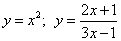 2) Функция может быть задана таблицей из множества пар (x; y).3) Функция может быть задана графически. Пары значений (x; y) изображаются на координатной плоскости.Примеры решения задачНайдите область определения функции    y =     .Решение. Область определения задается неравенством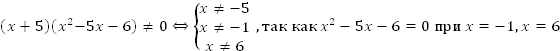 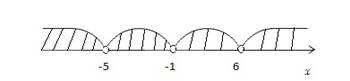 Рис. Область определения функции  y =     Ответ:   D(f): x ≠ –5, x ≠ –2,   x ≠  6 2)  Найдите область определения функции    y=  .Решение. Область определения задается системой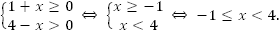 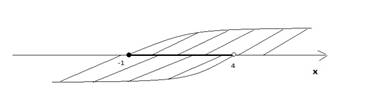 Рис. Область определения функции  y=  .Ответ:      Найдите область определения и область значения функции y.  Изобразите схематически ее графики.Решение.  Область определения задается неравенством (см. Рис.) .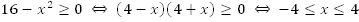 Под корнем имеем функцию  u(x) = 16–, где x   (см. Рис. 4).Область значения этой функции  u [0;16]  Поскольку  y=  и u  [0;16], то y .Ответ: E(f) = [0;4]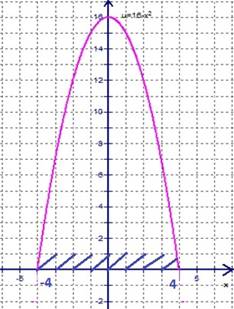 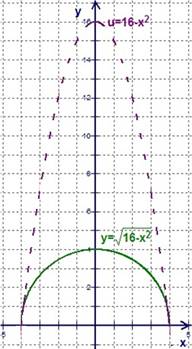 Рис. 4.График функции u=16–x2  при x    Рис.5.Схематический график функции y=  .Практическая часть1.  Найти область определения а);б);в);г);д).2.Построить графики  функций:а) ;    б) ;   в) = ;  г) 